ACTA.04  ---------------H. Ayuntamiento de Santa María del Oro, Jalisco.------------------------------Acta de  Sesión ordinaria de H. Ayuntamiento No.4-----------------------------------En  el  Municipio de Santa María del oro, Jalisco. Siendo las 13:00 trece horas del día 30 treinta de octubre  del 2015 año dos mil quince, bajo Articulo 115 de la Constitución Política de los Estados Unidos Mexicanos, en su fracción I, como de los artículo 2, 3,  10, 28, 29, 32 de la  Ley de Gobierno y la Administración Pública Municipal del Estado de Jalisco, se reunieron en la Sala de sesiones del Palacio Municipal, los C.C Eleazar Medina Chávez, presidente Municipal, Fortunato Sandoval Farías Sindico y los regidores C.C. Angélica María Barajas Vaca, Leonel González Barajas, Alma Rosa López Chávez, Benjamín Chávez Mendoza, Mayra Adelaida Chávez Chávez, Israel Sandoval Rodríguez, J. Joaquín Cisneros Carranza, María del Consuelo Valencia García y Gerónimo López Jiménez  Con el objeto de celebrar la cuarta sesión de H Ayuntamiento con carácter de ordinaria, a la que fueron previamente convocados.----------------------------------------------------------------------------------------------------------------------------------------------------------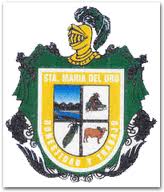 --------Acto seguido, el Sindico del Ayuntamiento, C. Fortunato Sandoval Farías, manifiesta que existe quórum legal para sesionar. En uso de la voz el Presidente Municipal, Eleazar Medina Chávez, declara: “el inicio de la Sesión”.-------------------------------------------------------------------------------------------------A continuación el Secretario General y Sindico del Ayuntamiento, el C. Fortunato Sandoval Farías Da lectura a la propuesta de orden del día.-------- ---------------------------------------------------------------------------------------------------------------------------------------------------------------------------------------------------------------Punto primero: Palabras de bienvenida, Lista de asistencia y declaración de quórum legal.-----------------------------------------------------------------------------------------------------------------------------------------------------------------------------------------------Punto segundo: Lectura del acta anterior,  como de su ratificación.----- ------------------------------------------------------------------------------------------------------------------------------------------------------------------------------------------------------------------Punto tercero: Aprobación de la sesión ordinaria celebrada el día  30 treinta del mes de octubre  del  año dos mil quince 2015.-----------------------------------------------------------------------------------------------------------------------------Punto cuarto: El C. Eleazar Medina Chávez somete aprobación al H. Ayuntamiento, el pago del cheque No. 2853 a nombre de Santiago Aviña Bernal Por la cantidad de $ 20,000.00 (veinte  mil pesos 00/100 M.N.) por concepto de pago de música para el evento del 01 de Octubre del 2015 Recibimiento de la Nueva Administración---------------------------------------------- -------------------------------------------------------------------------------------------------------------------------Punto quinto: el C. Eleazar Medina Chávez somete aprobación al H. Ayuntamiento, el pago de cheque No. 2854 a nombre de Eleazar Medina Chávez, Por la cantidad de $ 50,000.00 (cincuenta mil pesos 00/100 M.N.). por concepto de la partida de fondo de caja monetaria inicial, para gastos varios del presidente municipal, .------------------------------------------------------------------------------------------------------------------------------------------------------------------------Punto sexto: El C. Eleazar Medina Chávez somete aprobación al H. Ayuntamiento, el pago de cheque No.2855, Por la cantidad de $ 30,000.00 (treinta mil pesos 00/100 M.N.) a nombre de Alonso López López, por concepto de la partida de fondo de caja monetaria inicial, para gastos varios del Ayuntamiento,.---------------------------------------------------------------------------------------------------------------------------------------------------------Punto séptimo: El C. Eleazar Medina Chávez somete aprobación al H. Ayuntamiento, el pago de cheque no.2856, Por la cantidad de $ 53,632.00 (cincuenta y tres mil seiscientos treinta y dos pesos 00/100 M.N.). a nombre de Comisión Federal de Electricidad, por concepto de pago de Luz en la Cabecera Municipal y Comunidades Aledañas, así como edificios que están a uso del Ayuntamiento,  correspondiente al mes de octubre del 2015.----------------------------------------------------------------------------------------------------------------------------------------------------------------------------Punto octavo: El C. Eleazar Medina Chávez somete aprobación al H. Ayuntamiento, el pago de cheque no.2857, Por la cantidad de $ 34,829.00 (treinta y cuatro mil ochocientos veintinueve pesos 00/100 M.N.). a nombre de Comisión Federal de Electricidad, por concepto de pago de Luz en la Cabecera Municipal y Comunidades Aledañas, así como edificios que están a uso del Ayuntamiento,  correspondiente al mes de octubre del 2015.----------------------------------------------------------------------------------------------------------------------------------------------------------------------------Punto noveno: El C. Eleazar Medina Chávez somete aprobación al H. Ayuntamiento, el pago de cheque No. 2858. Por la cantidad de $ 49,687.00 (cuarenta y nueve mil seiscientos ochenta y siete pesos 00/100 M.N.). a nombre de Comisión Federal de Electricidad, por concepto de pago de Luz en la Zona ejidal,  correspondiente al mes de octubre del 2015.----------------------------------------------------------------------------------------------------------------------------------------------------------------------------Punto decimo: El C. Eleazar Medina Chávez somete aprobación al H. Ayuntamiento,  cheque No. 2860. Por la cantidad de $ 5,874.75 (cinco mil ochocientos setenta y cuatro pesos 75/100 M.N.). a nombre de Jose Alosno Gamiño Cortes, por concepto de pago de finiquito a policía Municipal que le corresponde por su trabajo en el departamento de Seguridad Publica.---------------------------------------------------------------------------------------------------------------------------------------------------------------Punto décimo primero: El C. Eleazar Medina Chávez somete aprobación al H. Ayuntamiento, cheque No. 2861. Por la cantidad de $ 4,135.00 (cuatro mil cien treinta y cinco pesos 00/100 M.N.). a nombre de Salvador Montes Barragan, por concepto de pago de finiquito a policía Municipal que le corresponde por su trabajo en el departamento de Seguridad Publica.---------------------------------------------------------------------------------------------------------------------------------------------------------------Punto décimo segundo: El C. Eleazar Medina Chávez somete aprobación al H. Ayuntamiento, el pago de cheque No.2862 a nombre de ALONSO LOPEZ LOPEZ, Por la cantidad de $ 11,600.00 (once mil seiscientos pesos 00/100 M.N.). Por concepto de el pago de Arrendamiento de Locales que se necesitan para el Funcionamiento del Ayuntamiento, correspondiente al mes de octubre del 2015.-------------------------------------------------------------------------------------------------------------------Punto décimo tercero: El C. Eleazar Medina Chávez  somete aprobación al H. Ayuntamiento, el pago de cheque No.2863.Por la cantidad de $ 8,000.00 (ocho mil pesos 00/100 M.N.).a nombre de Alonso López López, por concepto de pago de Arrendamiento de Terrenos que se necesitan para el buen funcionamiento de esta presidencia Municipal.--------------------------------------------------------------------------------------------------------------------------------------------------------------------------------------------------------Punto décimo cuarto: El C. Eleazar Medina Chávez  somete aprobación al H. Ayuntamiento, el pago de cheque No.2864. Por la cantidad de $ 29,500.00 (veintinueve mil quinientos pesos 00/100 M.N.). Por concepto de Apoyo a Personas de Bajos recursos, correspondiente al mes de octubre del 2015.----------------------------------------------------------------------------------------------------------------Punto décimo quinto: El C. Eleazar Medina Chávez  somete aprobación al H. Ayuntamiento, el pago de cheque No.2865.Por la cantidad de $ 113,720.00 (ciento trece mil setecientos veinte pesos 00/100 M.N.). Por el pago de nomina a trabajadores eventuales que laboran dentro del Ayuntamiento de Santa María del oro, correspondiente al mes de Octubre del 2015.--------------------------------------------------------------------------------------------------------------------------Punto décimo sexto: El C. Eleazar Medina Chávez  somete aprobación al H. Ayuntamiento, el pago de cheque No. 2866, Por la cantidad de $ 20,000.00 (veinte mil pesos 00/100 M.N.) Por concepto de apoyo a estudiantes que se encuentran en diferentes ciudades estudiando, correspondiente al  mes de octubre del 2015.------------------------------------------------------------------------------------------------------------------------------------------------------------------------------Punto décimo séptimo: El C. Eleazar Medina Chávez  somete aprobación al H. Ayuntamiento, el pago de cheque No.2867, Por la cantidad de $ 8,000.00 (ocho mil pesos 00/100 M.N.). por concepto de pago de nomina a maestros que imparten clases en la escuela Secundaria en la localidad de la Aurora, correspondiente del mes de octubre del 2015.--------------------------------------------------------------------------------------------------------------------------------------------------------------------------------------------Punto décimo octavo: El C. Eleazar Medina Chávez  somete aprobación al H. Ayuntamiento, el pago de cheque No.2868, Por la cantidad de $ 9,420.00 (nueve mil cuatrocientos veinte pesos 00/100 M.N.). por concepto de pago de nomina a maestros que imparten clases por horas en la Preparatoria Manuel M. Diéguez, correspondiente al mes de Octubre del 2015.-------------------------------------------------------------------------------------------------------------------------------------------------------------------------------------------Punto décimo noveno: El C. Eleazar Medina Chávez  somete aprobación al H. Ayuntamiento, el pago cheque No.2869, Por la cantidad de $ 20,931.00 (veinte mil novecientos treinta y  un pesos 00/100 M.N.). Por concepto de pago de nomina a maestros de la Preparatoria Directivos, en la localidad de plátanos y La Aurora, correspondiente al mes de octubre del 2015.--------------------------------------------------------------------------------------------------------------------------------Punto vigésimo: El C. Eleazar Medina Chávez  somete aprobación al H. Ayuntamiento, el pago de cheque No.2870, Por la cantidad de $ 30,000.00 (treinta mil pesos 00/100 M.N.). Dinero de caja el cual ampara un legajo de facturas anexas al citado cheque de diferentes gastos tales como: combustible, consumos alimenticios, hotel, etc. en el mes de octubre del 2015.------------------------------------------------------------------------------------------------------------------------------------------------------------------------------Punto vigésimo primero: El C. Eleazar Medina Chávez  somete aprobación al H. Ayuntamiento, el pago de  cheque No. 2871, Por la cantidad de $ 350,781.40 (trescientos cincuenta mil setecientos ochenta y un pesos 40/100 M.N.). Por el pago de nomina a trabajadores permanentes que laboran dentro de los edificios de la Presidencia Municipal, correspondiente al mes de octubre del 2015.----------------------------------------------------------------------------------------------------------------------------Punto vigésimo segundo: El C. Eleazar Medina Chávez  somete aprobación al H. Ayuntamiento, el pago de cheque No. 2872. Por la cantidad de $ 25,000.00 (veinticinco mil pesos 00/100 M.N.). El cual ampara un legajo de facturas anexas al citado cheque de diferentes gastos tales como: combustible, papelería, honorarios médicos, medicamentos, órdenes de pago a personas de bajos recursos  en el mes de octubre del 2015.---------------------------------------------------------------------------------------------------------------Punto vigésimo tercero: El C. Eleazar Medina Chávez  somete aprobación al H. Ayuntamiento, el pago de la transferencia No. 10755550 a nombre de DISTRIBUIDORA DE COMBUSTIBLES MAZATL SA DE CV, Por la cantidad de $ 13,380.00 (trece  mil trescientos ochenta  pesos 00/100 M.N.). Por el pago de combustible para vehículos de esta presidencia Municipal, en el mes de octubre del 2015.--------------------------------------------------------------------------------------------------------------------------------Punto vigésimo cuarto: El C. Eleazar Medina Chávez  somete aprobación al H. Ayuntamiento, el pago de la transferencia No.3411128, Por la cantidad de $ 18,300.00 (diez y ocho mil trescientos pesos 00/100 M.N.). a nombre de DISTRIBUIDORA DE COMBUSTIBLES MAZATL SA DE CV, Por concepto de pago de combustible para vehículos de esta presidencia Municipal, en el mes de octubre del 2015.--------------------------------------------------------------------------------------------------------------------------------Punto vigésimo quinto: El C. Eleazar Medina Chávez  somete aprobación al H. Ayuntamiento, el pago de la transferencia No. 3601476, Por la cantidad de $ 75,000.00 (setenta y cinco mil pesos 00/100 M.N.). a nombre del Sistema DIF Municipal, Por concepto de subsidio para esta Institución en el  mes de octubre del 2015.---------------------------------------------------------------------------------------------------------------------------------------------------------------------------Punto vigésimo sexto: El C. Eleazar Medina Chávez  somete aprobación al H. Ayuntamiento, el pago de la transferencia no. 8045262, Por la cantidad de $ 51,000.00 (cincuenta y un mil pesos 00/100 M.N.).  a nombre de LUIS BAUTISTA ZEPEDA, Por concepto de pago de combustible para Vehículos y maquinaria de esta presidencia municipal  correspondientes al  mes de octubre del 2015.-------------------------------------------------------------------------------------------------------------------------------------------------------------------------------------------Punto  vigésimo séptimo: El C. Eleazar Medina Chávez  somete aprobación al H. Ayuntamiento, el pago de la transferencia No.4060301, a nombre de ALBERT DE JESUS GUILLEN GOMEZ, Por la cantidad de $8,120.00 (ocho mil ciento veinte  pesos 00/100 M.N.) por concepto de pago de Sports, notas informativas, comentarios y reportajes, transmitidos por radio MASS Jalisco.---------------------------------------------------------------------------------------------------------------------------Punto  vigésimo octavo: El C. Eleazar Medina Chávez somete aprobación al H. Ayuntamiento, el pago de la transferencia No. 8047721 a nombre de COPIADORAS PRODUCTIVAS SA DE CV, Por la cantidad de $2,522.00  (dos mil quinientos veintidós pesos 00/100 M.N.) por concepto de servicio de mantenimiento a equipos de electrónicos.-----------------------------------------------------------------------------------------------------------------Punto vigésimo noveno: El C. Eleazar Medina Chávez  somete aprobación al H. Ayuntamiento, el pago de la transferencia No.4121452 a nombre de DISTRIBUIDORA DE COMBUSTIBLES MAZATL SA DE CV, Por la cantidad de $8,655.00 (ocho mil seiscientos cincuenta y cinco pesos 00/100 M.N.) por concepto de pago de combustible pará vehículos y maquinaria de esta presidencia municipal en el mes de octubre del 2015.-------------------------------------------------------------------------------------------------------------------------------------------------------------------------------Punto trigésimo: El C. Eleazar Medina Chávez  somete aprobación al H. Ayuntamiento, el pago de la transferencia No.8596534, a nombre de MARUBENI MAQUINARIAS MEXICO, Por la cantidad de $7,712.05 (siete mil setecientos doce pesos 05/100 M.N.) por concepto de pago de refacciones menores para maquinaria, correspondiente en el mes de octubre 2015.-----------------------------------------------------------------------------------------------------------------------------------------------------------------------------------------Punto trigésimo primero: El C. Eleazar Medina Chávez  somete aprobación al H. Ayuntamiento, el pago de teléfonos que están al servicio de esta presidencia municipal, a nombre de TELEFONOS DE MEXICO SAB DE CV, Por la cantidad de $1,672.06 (mil seiscientos setenta y dos pesos 06/100 M.N.) Por la cantidad de $2,484.89 (dos mil cuatrocientos ochenta y cuatro pesos 89/100 M.N.), Por la cantidad de $384.01 (trescientos ochenta y cuatro pesos 01/100 M.N.) y Por la cantidad de $384.77 (trescientos ochenta y cuatro pesos 77/100 M.N.),,,.----------------------------------------------------------------------------------------------------------------Punto trigésimo segundo: El C. Eleazar Medina Chávez  somete aprobación al H. Ayuntamiento, el pago de la transferencia No. 2471213 a nombre de RAMON DEL TORO SANDOVAL, Por la cantidad de $7,394.60 (siete mil trescientos noventa y cuatro pesos 60/100 M.N.) por concepto de pago de chofer de presidencia en el mes de octubre del 2015.-------------------------------------------------------------------------------------------------------------------------------------------------------------------------------------------------------Punto trigésimo tercero: El C. Eleazar Medina Chávez  somete aprobación al H. Ayuntamiento, el pago de la transferencia No. 2471231 a nombre de ALISTREICY OCHOA CHAVEZ, Por la cantidad de $6,603.20 (seis mil seiscientos tres pesos 20/100 M.N.) por concepto de pago de secretaria de Sindicatura y Secretaria General en el mes de octubre del 2015.-------------------------------------------------------------------------------------------------------------------------------------------------------------------------------------------------------Punto trigésimo cuarto: El C. Eleazar Medina Chávez  somete aprobación al H. Ayuntamiento, el pago de la transferencia No. 2471269 a nombre de MARIA DE JESUS GARCIA AREVALOS, Por la cantidad de $9,033.00 (nueve mil treinta y tres pesos 00/100 M.N.) por concepto de pago de oficial de registro civil en el mes de octubre del 2015.-------------------------------------------------------------------------------------------------------------------------------------------------------------------------------------------------------Punto trigésimo quinto: El C. Eleazar Medina Chávez  somete aprobación al H. Ayuntamiento, el pago de la transferencia No. 2471283 a nombre de SELENE OCEGUERA VARGAS, Por la cantidad de $6,603.20 (seis mil seiscientos tres pesos 20/100 M.N.) por concepto de pago de secretaria de registro civil en el mes de octubre del 2015.-------------------------------------------------------------------------------------------------------------------------------------------------------------------------------------------------------Punto trigésimo sexto: El C. Eleazar Medina Chávez  somete aprobación al H. Ayuntamiento, el pago de la transferencia No. 2471292 a nombre de ERIBERTO VALENCIA CUEVAS, Por la cantidad de $10,395.00 (diez mil trescientos noventa y cinco pesos 00/100 M.N.) por concepto de pago de Director de Fomento Agropecuario en el mes de octubre del 2015.-------------------------------------------------------------------------------------------------------------------------------------------------------------------------------------------------------Punto trigésimo séptimo: El C. Eleazar Medina Chávez  somete aprobación al H. Ayuntamiento, el pago de la transferencia No. 2471322 a nombre de ALONSO LOPEZ LOPEZ, Por la cantidad de $19,979.40 (diez y  nueve mil novecientos setenta y nueve pesos 40/100 M.N.) por concepto de pago de secretaria de encargado de la Hacienda Municipal en el mes de octubre del 2015.-------------------------------------------------------------------------------------------------------------------------------------------------------------------------------------------------------Punto trigésimo octavo: El C. Eleazar Medina Chávez  somete aprobación al H. Ayuntamiento, el pago de la transferencia No. 2471347 a nombre de HABACUC CUEVAS SANCHEZ, Por la cantidad de $9,029.40 (nueve mil veintinueve pesos 40/100 M.N.) por concepto de pago de Director de Obras Publicas en el mes de octubre del 2015.-------------------------------------------------------------------------------------------------------------------------------------------------------------------------------------------------------Punto trigésimo noveno: El C. Eleazar Medina Chávez  somete aprobación al H. Ayuntamiento, el pago de la transferencia No. 2471365 a nombre de GERARDO LOPEZ LOPEZ, Por la cantidad de $11,898.80 (once mil ochocientos noventa y ocho pesos 80/100 M.N.) por concepto de pago de chofer de la maquina D6 en el mes de octubre del 2015.-------------------------------------------------------------------------------------------------------------------------------------------------------------------------------------------------------Punto cuadragésimo: El C. Eleazar Medina Chávez  somete aprobación al H. Ayuntamiento, el pago de la transferencia No. 2471383 a nombre de ANA ROSA BARAJAS FIGUEROA, Por la cantidad de $6,603.20 (seis mil seiscientos tres pesos 20/100 M.N.) por concepto de pago de secretaria de Obras Publicas en el mes de octubre del 2015.-------------------------------------------------------------------------------------------------------------------------------------------------------------------------------------------------------Punto cuadragésimo primero: El C. Eleazar Medina Chávez  somete aprobación al H. Ayuntamiento, el pago de la transferencia No. 2471393 a nombre de GABRIEL GONZALEZ GONZALEZ, Por la cantidad de $6,000.00 (seis mil pesos 00/100 M.N.) por concepto de pago de Director de Deportes en el mes de octubre del 2015.-----------------------------------------------------------------------------------------------------------------------------------------------------------------------------------------------------------------------------------------------------------------------------------------Punto cuadragésimo segundo: El C. Eleazar Medina Chávez  somete aprobación al H. Ayuntamiento, el pago de la transferencia No. 9592450 a nombre de PABLO MARTIN CORONA GRANADOS, Por la cantidad de $6,603.20 (seis mil seiscientos tres pesos 20/100 M.N.) por concepto de pago de auxiliar de fomento agropecuario  en el mes de octubre del 2015.-------------------------------------------------------------------------------------------------------------------------------------------------------------------------------------------------------Punto cuadragésimo tercero: El C. Eleazar Medina Chávez  somete aprobación al H. Ayuntamiento, el pago de la transferencia No. 9592446 a nombre de BIANCA GRAJEDA GONZALEZ, Por la cantidad de $6,603.20 (seis mil seiscientos tres pesos 20/100 M.N.) por concepto de pago de secretaria de catastro municipal en el mes de octubre del 2015.-------------------------------------------------------------------------------------------------------------------------------------------------------------------------------------------------------Punto cuadragésimo cuarto: El C. Eleazar Medina Chávez  somete aprobación al H. Ayuntamiento, el pago de la transferencia No. 9592453 a nombre de MARIA TRINIDAD GONZALEZ GONZALEZ, Por la cantidad de $6,200.00 (seis mil doscientos 00/100 M.N.) por concepto de pago de Encargada de Ingresos en el mes de octubre del 2015.------------------------------------------------------------------------------------------------------------------------------------------------------------------------------------------------- ------Punto cuadragésimo quinto: El C. Eleazar Medina Chávez  somete aprobación al H. Ayuntamiento, el pago de la transferencia No. 9595224 a nombre de JOEL CASTRO MADERO, Por la cantidad de $8,000.00 (ocho mil pesos 00/100 M.N.) por concepto de pago de carne para el evento entrega-recepcion en el mes de octubre del 2015.-------------------------------------------------------------------------------------------------------------------------------------------------------------------------------------------------------Punto cuadragésimo sexto: El C. Eleazar Medina Chávez  somete aprobación al H. Ayuntamiento, el pago de la transferencia No. 9597940 a nombre de DELIA GONZALEZ NIETO, Por la cantidad de $67,178.00 (siete mil ciento setenta y ocho pesos 00/100 M.N.) por concepto de pago de material y herramientas para Alumbrado Público y Obra Publica en el mes de octubre del 2015.-------------------------------------------------------------------------------------------------------------------------------------------------------------------------------------------------------Punto cuadragésimo séptimo: El C. Eleazar Medina Chávez  somete aprobación al H. Ayuntamiento, el pago de la transferencia No. 9681616 a nombre de JUAN RAMON SANCHEZ SANCHEZ, Por la cantidad de $19,290.80 (diez y nueve mil doscientos noventa pesos 80/100 M.N.) por concepto de pago de hojas, membretadas, sellos. Sobres, vales de gasolina y despensa, para el buen funcionamiento de esta presidencia Municipal, en el mes de octubre del 2015.-------------------------------------------------------------------------------------------------------------------------------------------------------------------------------------------------------Punto cuadragésimo octavo: El C. Eleazar Medina Chávez  somete aprobación al H. Ayuntamiento, el pago de la transferencia No. 9688172 a nombre de LA MERSED DE SAHUAYO SA DE CV, Por la cantidad de $4,150.00 (cuatro mil cien cincuenta pesos 00/100 M.N.) por concepto de pago de productos alimenticios para el personal de presidencia Municipal, en el mes de octubre del 2015.-------------------------------------------------------------------------------------------------------------------------------------------------------------------------------------------------------Punto cuadragésimo noveno: El C. Eleazar Medina Chávez  somete aprobación al H. Ayuntamiento, el pago de la transferencia No. 9688182 a nombre de COPIADORAS PRODUCTIVAS SA DE CV, Por la cantidad de $5,040.00 (cinco mil cuarenta pesos 00/100 M.N.) por concepto de pago de toner para impresoras para el funcionamiento de la presidencia en el mes de octubre del 2015.-------------------------------------------------------------------------------------------------------------------------------------------------------------------------------------------------------Punto quincuagésimo: El C. Eleazar Medina Chávez  somete aprobación al H. Ayuntamiento, el pago de la transferencia No. 9688184 a nombre de EDMUNDO SOTO MONTES, Por la cantidad de $9,000.00 (nueve mil pesos 00/100 M.N.) por concepto de pago de abogado para tramites laborales en el mes de octubre del 2015.-------------------------------------------------------------------------------------------------------------------------------------------------------------------------------------------------------Punto quincuagésimo primero: El C. Eleazar Medina Chávez  somete aprobación al H. Ayuntamiento,  para que las facturas de gastos menores de la cantidad de $5,000.00(nueve mil pesos 00/100 M.N.) no necesiten autorización de cabildo durante esta administración 2015-2018 -------------------------------------------------------------------------------------------------------------------------------------------------------------------------------------------------------Punto quincuagésimo segundo: El C. Eleazar Medina Chávez  somete aprobación al H. Ayuntamiento, el pago de cheque No. 0030, a nombre de ALONSO LOPEZ LOPEZ, Por la cantidad de $18,600.20 (diez y ocho mil seiscientos pesos 20/100 M.N.) por concepto de pago de personal de protección civil y policías de base en el mes de octubre del 2015.-------------------------------------------------------------------------------------------------------------------------------------------------------------------------------------------------------Punto quincuagésimo tercero: El C. Eleazar Medina Chávez  somete aprobación al H. Ayuntamiento, el pago de cheque No. 0032, a nombre de ALONSO LOPEZ LOPEZ, Por la cantidad de $50,355.00 (cincuenta mil trescientos cincuenta y cinco pesos 00/100 M.N.) por concepto de pago de policías eventuales correspondiente a las dos quincenas del mes de octubre del 2015.-------------------------------------------------------------------------------------------------------------------------------------------------------------------------------------------------------Punto quincuagésimo cuarto: El C. Eleazar Medina Chávez  somete aprobación al H. Ayuntamiento, el pago la transferencia No. 5751870, a nombre de ENRIQUE BENAVIDES MEJIA, Por la cantidad de $2,000,000.00 (dos millones de pesos 00/100 M.N.) por concepto de pago de LA 1ERA estimación del contrato del fondo de aportación para la infraestructura social municipal para la obra “ CONSTRUCCION DE LINEA ELECTRICA LA HIGUERA-SANTA ROSA”.-------------------------------------------------------------------------------------------------------------------------------------------------------------------------------------------------------Punto quincuagésimo quinto: El C. Eleazar Medina Chávez  somete aprobación al H. Ayuntamiento, el pago del seguro para un  vehiculo Cheyenne 4x4 aut a/ac 2 ptas. con el número de serie 1GCEC14T64Z146647,CON PLACAS JR05191,  amparado por la poliza No 149 00343614-2, pago efectuado para vigencia de 1 año.-------------------------------------------------------------------------------------------------------------------------------------------------------------------------------------------------------Punto quincuagésimo sexto: El C. Eleazar Medina Chávez  somete aprobación al H. Ayuntamiento, el pago del seguro para un  vehiculo silverado cab ext tipo a aut v853l, modelo 2010 placas JR05190, numero de serie 1GCSRE06AZ183866, amparado por la poliza No 149 00339158-2, pago efectuado para vigencia de 1 año.-------------------------------------------------------------------------------------------------------------------------------------------------------------------------------------------------------Punto quincuagésimo séptimo: El C. Eleazar Medina Chávez  somete aprobación al H. Ayuntamiento, las condiciones que mediaran en el funcionamiento de la biblioteca pública municipal, y al respecto, se emite el siguiente acuerdo:I.- El local que cuenta con 69.54 m2,  ubicado en la calle Nacional s/n, en la localidad de Santa María del Oro del municipio Santa María del Oro (se anexa plano, croquis de localización y fotografías del estado del inmueble en el momento de la firma del presente documento) queda afectado para uso exclusivo de la biblioteca pública y se garantiza la permanencia por tiempo indefinido en calidad de: Biblioteca Pública Municipal.II: Este H. Ayuntamiento se compromete a pagar la o las personas que se encarguen del funcionamiento de dicha biblioteca.III: El H. Ayuntamiento así como el personal asignado por este a la biblioteca se comprometen a coordinarse con la Red Estatal de Bibliotecas Públicas de Jalisco. en los programas y actividades que esta expida, tendientes al desarrollo y expansión de los servicios que brinda la biblioteca, asÍ como respetar la normatividad establecida por la Dirección General de Bibliotecas.IV: El H. Ayuntamiento considerará el perfil propuesto de contratación del personal por la Dirección Estatal de Bibliotecas Públicas de Jalisco, además de que el H Ayuntamiento se compromete a apoyar al bibliotecario en la capacitación necesaria para operar la biblioteca.V: El H. Ayuntamiento se compromete a cubrir las medidas de seguridad indispensable  en cuanto a Protección Civil, así como gestionar ante la Unidad de Protección Civil local la capacitación mínima necesaria para salvaguardar a los visitantes de la biblioteca. Así mismo, cumplir con la Norma Mexicana vigente sobre accesibilidad de personas con capacidades diferentes.VI: El H. Ayuntamiento se compromete a cubrir los viáticos del personal que labora en la biblioteca, para asistir a los cursos de capacitación que se requieran, así como para reuniones y citas de trabajo convocadas por la Red Estatal.VII: Este H. Ayuntamiento se compromete a dotar del mobiliario necesario a la biblioteca de referencia para su correcta operación.VIII: El H Ayuntamiento se compromete a dar el mantenimiento necesario al local a fin de mantenerlo en condiciones óptimas para el funcionamiento de la biblioteca, así como reparar el mobiliario y los libros que lo requieran.IX: EL H. Ayuntamiento se compromete a proporcionar los materiales requeridos para el trabajo de los bibliotecarios, (papelería de oficina), así como el necesario para desarrollar actividades de fomento  de la lectura.X: El H. Ayuntamiento se compromete a apoyar el correcto funcionamiento de la biblioteca pública Lázaro Cárdenas, así como en la realización de actividades al aire que contribuyen al desarrollo y la convivencia de la ciudadanía.XI: El H. Ayuntamiento, se compromete además a proporcionar la vigilancia y el aseo del local de la biblioteca.XII: Este H. Ayuntamiento se obliga a pagar los gastos generados por mantenimiento y licenciamiento de software de automatización, así como el pago de servicio de Internet en caso de contar con modulo de servicios digitales en la biblioteca, según acuerdo realizado con Secretaría de Cultura del Gobierno del Estado de Jalisco.XIII: El Municipio asume la responsabilidad de mantener la vigencia del local que ocupa la biblioteca y bajo ninguna circunstancia podrá está ser reubicada de manera unilateral; a excepción del previo acuerdo y consentimiento de las demás instancias que hayan intervenido en su creación.XIV: El Ayuntamiento sabe y acepta que, ante el incumplimiento de estos compromisos, la Dirección General de Bibliotecas, se reserva el derecho de recuperar todo el material enviado, en virtud de que está considerado como Propiedad Federal de la Nación,-------------------------------------------------------------------------------------------------------------------------------------------------------------------------------------------------------------------------------------------------------------------------------------Punto quincuagésimo octavo: Asuntos Generales.--------------------------------------------------------------------------------------------------------------------------------------------Punto quincuagésimo noveno: Clausura de sesión ----------------------------------------------------------------------------------------------------------------------------------------------Acto seguido el Presidente Municipal, la C. Eleazar Medina Chávez, solicita se de lectura, punto por punto de lo ya mencionados para que se dicte la resolución a ello, pidiendo al Secretario Gral. Y Sindico que lo someta a votación. El Secretario Gral. Y Síndico del H. Ayuntamiento, C. Fortunato Sandoval Farías. Pide la votación e informa al Presidente Municipal, la C. Eleazar Medina Chávez, el sentido en que se sometió el voto. --------------------------------------------------------------------------------------------------------------------------------------------------------------------------------------------------------------------------------------------------------------------------------------------------------------------------------------------En relación al primer punto del orden del día, el Secretario Gral. Y Síndico del Ayuntamiento, C. Fortunato Sandoval Farías Manifiesta que ya se ha dado cumplimiento a dicho punto, relativo a palabras de bienvenida,  lista de asistencia y declaración de quórum legal. Declara abierta la discusión de la propuesta de referencia, sírvanse manifestar el voto, una vez discutido  este es aprobado por decisión unánime. ------------------------------------------------------------------------------------------------------------------------------------------------------------------------------------------------------------------------------------------------------------------ En relación al segundo  punto del orden del día, el Secretario General y Síndico el C. Fortunato Sandoval Farías, da lectura a la propuesta de aprobación: referente a dar lectura del acta anterior,  como de su ratificación. Declara abierta la discusión y en su caso aprobación de la propuesta de referencia, sírvase manifestar su voto, una vez discutido  este es aprobado por decisión unánime.------------- -----------------------------------------------------------------------------------------------------------------------------------------------------------------------------------------------------------------------------------------------------En relación al tercer punto del orden del día, el Secretario General y Sindico del H. Ayuntamiento, C. Fortunato Sandoval Farías. Somete  aprobación la sesión ordinaria celebrada el día  30 treinta  del mes de octubre del  año dos mil quince 2015. Declara abierta la discusión de la propuesta de referencia, sírvase manifestar su voto, una vez discutido  este es aprobado por decisión unánime. ------------------------------------------------------------------------------------------------------------------------------------------------------------------------------------------------------------------------------------------------------------------En relación al cuarto punto del orden del día, el Secretario General y Sindico el C. Fortunato Sandoval Farías. Solicita el desahogo referente a la propuesta del C. Eleazar Medina Chávez, el pago del cheque No. 2853 a nombre de Santiago Aviña Bernal Por la cantidad de $ 20,000.00 (veinte  mil pesos 00/100 M.N.) por concepto de pago de música para el evento del 01 de Octubre del 2015 Recibimiento de la Nueva Administración. Declara abierta la discusión de la propuesta de referencia, sírvase manifestar su voto, una vez discutido  este es aprobado por decisión unánime. -----------------------------------------------------------------------------------------------------------------------------------------------------------------------------------------------------------------------------------------------------------------------------------------------------------------------------------------------------------En relación al quinto punto del orden del día, el Secretario General y Sindico el C. Fortunato Sandoval Farías. Solicita el desahogo referente a la propuesta de El C. Eleazar Medina Chávez, quien somete aprobación, el pago de cheque No. 2854 a nombre de Eleazar Medina Chávez, Por la cantidad de $ 50,000.00 (cincuenta mil pesos 00/100 M.N.). por concepto de la partida de fondo de caja monetaria inicial, para gastos varios del presidente municipal,  Declara abierta la discusión y en su caso aprobación, de la propuesta de referencia, una vez discutido  este es aprobado por decisión unánime.-------------------------------------------------------------------------------------------------------------------------------------------------------------------------------------------------------------------------------------------------------------------------------------------------------En relación al sexto punto del orden del día, el Secretario General y Sindico el C. FORTUNATO SANDOVAL FARIAS. Solicita el desahogo referente a la propuesta de El C. Eleazar Medina Chávez, quien somete aprobación, el pago de cheque No.2855, Por la cantidad de $ 30,000.00 (treinta mil pesos 00/100 M.N.) a nombre de Alonso López López, por concepto de la partida de fondo de caja monetaria inicial, para gastos varios del Ayuntamiento. Declara abierta la discusión y en su caso aprobación, de la propuesta de referencia, una vez discutido  este es aprobado por decisión unánime.----------------------------------------------------------------------------------------------------------------------------------En relación al séptimo punto del orden del día, el Secretario General y Sindico el C. Fortunato Sandoval Farías Solicita el desahogo referente a la propuesta de El C. Eleazar Medina Chávez, el pago de cheque no.2856, Por la cantidad de $ 53,632.00 (cincuenta y tres mil seiscientos treinta y dos pesos 00/100 M.N.). a nombre de Comisión Federal de Electricidad, por concepto de pago de Luz en la Cabecera Municipal y Comunidades Aledañas, así como edificios que están a uso del Ayuntamiento,  correspondiente al mes de octubre del 2015. Declara abierta la discusión y en su caso aprobación, de la propuesta de referencia, una vez discutido  este es aprobado por decisión unánime.-------------------------------------------------------------------------------------------------------------------------------------------------------------------------------------------------------------------------------------------------------------------------------------------------------En relación al octavo punto del orden del día, el Secretario General y Sindico el C. Fortunato Sandoval Farías. Solicita el desahogo referente a la propuesta de El C. Eleazar Medina Chávez, quien somete aprobación, el pago de cheque no.2857, Por la cantidad de $ 34,829.00 (treinta y cuatro mil ochocientos veintinueve pesos 00/100 M.N.). a nombre de Comisión Federal de Electricidad, por concepto de pago de Luz en la Cabecera Municipal y Comunidades Aledañas, así como edificios que están a uso del Ayuntamiento,  correspondiente al mes de octubre del 2015. Declara abierta la discusión y en su caso aprobación, de la propuesta de referencia, una vez discutido  este es aprobado por decisión unánime.-----------------------------------------------------------------------------------------------------------------------------------------------------------------------------------------------------------------------------------------------------------------------------------------------------------------------------En relación al noveno punto del orden del día, el Secretario General y Sindico el C. Fortunato Sandoval Farías Solicita el desahogo referente a la propuesta de El C. Eleazar Medina Chávez, quien somete aprobación, el pago de cheque No. 2858. Por la cantidad de $ 49,687.00 (cuarenta y nueve mil seiscientos ochenta y siete pesos 00/100 M.N.). a nombre de Comisión Federal de Electricidad, por concepto de pago de Luz en la Zona ejidal,  correspondiente al mes de octubre del 2015. Declara abierta la discusión y en su caso aprobación, de la propuesta de referencia, una vez discutido  este es aprobado por decisión unánime.-------------------------------------------------------------------------------------------------------------------------------------------------------------------------------------------------------------------------------------------------------------------------En relación al décimo punto del orden del día, el Secretario General y Sindico el C. Fortunato Sandoval Farías. Solicita el desahogo referente a la propuesta de El C. Eleazar Medina Chávez, quien somete aprobación, cheque No. 2860. Por la cantidad de $ 5,874.75 (cinco mil ochocientos setenta y cuatro pesos 75/100 M.N.). a nombre de Jose Alosno Gamiño Cortes, por concepto de pago de finiquito a policía Municipal que le corresponde por su trabajo en el departamento de Seguridad Publica. Declara abierta la discusión y en su caso aprobación, de la propuesta de referencia, una vez discutido  este es aprobado por decisión unánime.------------------------------------------------------------------------------------------------------------------------------------------------------------------------------------------------------------------------------------------------------------------------------------------------------------------------------------------------------------------------En relación al décimo primer punto del orden del día, el Secretario General y Sindico el C. Fortunato Sandoval Farías. Solicita el desahogo referente a la propuesta de El C. Eleazar Medina Chávez, quien somete aprobación, cheque No. 2861. Por la cantidad de $ 4,135.00 (cuatro mil cien treinta y cinco pesos 00/100 M.N.). a nombre de Salvador Montes Barragan, por concepto de pago de finiquito a policía Municipal que le corresponde por su trabajo en el departamento de Seguridad Publica. Declara abierta la discusión y en su caso aprobación, de la propuesta de referencia, una vez discutido  este es aprobado por decisión unánime.------------------------------------------------------------------------------------------------------------------------------------------------------------------------------------------------------------------------------------------------------------------------En relación al punto décimo segundo del orden del día, el Secretario General y Sindico el C. Fortunato Sandoval Farías. Solicita el desahogo referente a la propuesta de El C. Eleazar Medina Chávez, quien somete aprobación, el pago de cheque No.2862 a nombre de ALONSO LOPEZ LOPEZ, Por la cantidad de $ 11,600.00 (once mil seiscientos pesos 00/100 M.N.). Por concepto de el pago de Arrendamiento de Locales que se necesitan para el Funcionamiento del Ayuntamiento, correspondiente al mes de octubre del 2015.Declara abierta la discusión y en su caso aprobación, de la propuesta de referencia, una vez discutido  este es aprobado por decisión unánime.----------------------------------------------------------------------------------------------------------------------------------------------------------------------------------------------------------------------------------------------------En relación al décimo tercero punto del orden del día, el Secretario General y Sindico el C. Fortunato Sandoval Farías. Solicita el desahogo referente a la propuesta de El C. Eleazar Medina Chávez, quien somete aprobación, el pago de cheque No.2863.Por la cantidad de $ 8,000.00 (ocho mil pesos 00/100 M.N.).a nombre de Alonso López López, por concepto de pago de Arrendamiento de Terrenos que se necesitan para el buen funcionamiento de esta presidencia Municipal. Declara abierta la discusión y en su caso aprobación, de la propuesta de referencia, una vez discutido  este es aprobado por decisión unánime.-------------------------------------------------------------------------------------------------------------------------------------------------------------------------------------------------------------------------------------------------------------------------------------------------------------------------En relación al décimo cuarto punto del orden del día, el Secretario General y Sindico el C. Fortunato Sandoval Farías. Solicita el desahogo referente a la propuesta de El C. Eleazar Medina Chávez, quien somete aprobación, el pago de cheque No.2864. Por la cantidad de $ 29,500.00 (veintinueve mil quinientos pesos 00/100 M.N.). Por concepto de Apoyo a Personas de Bajos recursos, correspondiente al mes de octubre del 2015. Declara abierta la discusión y en su caso aprobación, de la propuesta de referencia, una vez discutido  este es aprobado por decisión unánime.----------------------------------------------------------------------------------------------------------------------------------------------------------------------------------------------------------------------------------------------------------------------------------------------------------------------------En relación al décimo quinto punto del orden del día, el Secretario General y Sindico el C. Fortunato Sandoval Farías. Solicita el desahogo referente a la propuesta de El C. Eleazar Medina Chávez, quien somete aprobación, el pago de cheque No.2865.Por la cantidad de $ 113,720.00 (ciento trece mil setecientos veinte pesos 00/100 M.N.). Por el pago de nomina a trabajadores eventuales que laboran dentro del Ayuntamiento de Santa María del oro, correspondiente al mes de Octubre del 2015.Declara abierta la discusión y en su caso aprobación, de la propuesta de referencia, una vez discutido  este es aprobado por decisión unánime.-----------------------------------------------------------------------------------------------------------------------------------------------------------------------------------------------------------------------------------------En relación al décimo sexto punto del orden del día, el Secretario General y Sindico el C. Fortunato Sandoval Farías. Solicita el desahogo referente a la propuesta de El C. Eleazar Medina Chávez, quien somete aprobación, el pago de cheque No. 2866, Por la cantidad de $ 20,000.00 (veinte mil pesos 00/100 M.N.) Por concepto de apoyo a estudiantes que se encuentran en diferentes ciudades estudiando, correspondiente al  mes de octubre del 2015. Declara abierta la discusión y en su caso aprobación, de la propuesta de referencia, una vez discutido  este es aprobado por decisión unánime.--------------------------------------------------------------------------------------------------------------------------------------------------------------------------------------------------------------------------------------------------------------------------------------------------------En relación al décimo séptimo punto del orden del día, el Secretario General y Sindico el C. Fortunato  Sandoval Farías. Solicita el desahogo referente a la propuesta de El C. Eleazar Medina Chávez, quien somete aprobación, el pago de cheque No.2867, Por la cantidad de $ 8,000.00 (ocho mil pesos 00/100 M.N.). por concepto de pago de nomina a maestros que imparten clases en la escuela Secundaria en la localidad de la Aurora, correspondiente del mes de octubre del 2015. Declara abierta la discusión y en su caso aprobación, de la propuesta de referencia, una vez discutido  este es aprobado por decisión unánime.----------------------------------------------------------------------------------------------------------------------------------------------------------------------------------------------------------------------------------------------------------------------------------------------------------En relación al décimo octavo punto del orden del día, el Secretario General y Sindico el C. Fortunato Sandoval Farías. Solicita el desahogo referente a la propuesta de El C. Eleazar Medina Chávez, quien somete aprobación, el pago de cheque No.2868, Por la cantidad de $ 9,420.00 (nueve mil cuatrocientos veinte pesos 00/100 M.N.). por concepto de pago de nomina a maestros que imparten clases por horas en la Preparatoria Manuel M. Diéguez, correspondiente al mes de Octubre del 2015. Declara abierta la discusión y en su caso aprobación, de la propuesta de referencia, una vez discutido  este es aprobado por decisión unánime.------------------------------------------------------------------------------------------------------------------------------------------------------------------------------------------------------------------------------------------------------------------------------------------------------En relación al décimo noveno punto del orden del día, el Secretario General y Sindico el C. Fortunato Sandoval Farías. Solicita el desahogo referente a la propuesta de El C. Eleazar Medina Chávez, quien somete aprobación, el pago cheque No.2869, Por la cantidad de $ 20,931.00 (veinte mil novecientos treinta y  un pesos 00/100 M.N.). Por concepto de pago de nomina a maestros de la Preparatoria Directivos, en la localidad de plátanos y La Aurora, correspondiente al mes de octubre del 2015. Declara abierta la discusión y en su caso aprobación, de la propuesta de referencia, una vez discutido  este es aprobado por decisión unánime.------------------------------------------------------------------------------------------------------------------------------------------------------------------------------------------------------------------------------------------------En relación al vigésimo punto del orden del día, el Secretario General y Sindico el C. Fortunato Sandoval Farías. Solicita el desahogo referente a la propuesta de El C. Eleazar Medina Chávez, quien somete aprobación, el pago de cheque No.2870, Por la cantidad de $ 30,000.00 (treinta mil pesos 00/100 M.N.). Dinero de caja el cual ampara un legajo de facturas anexas al citado cheque de diferentes gastos tales como: combustible, consumos alimenticios, hotel, etc. en el mes de octubre del 2015.Declara abierta la discusión y en su caso aprobación, de la propuesta de referencia, una vez discutido  este es aprobado por decisión unánime.------------------------------------------------------------------------------------------------------------------------------------------------------------------------------------------------------------------------------------------------------------------------------------------------------En relación al vigésimo primero punto del orden del día, el Secretario General y Sindico el C. Fortunato Sandoval Farías Solicita el desahogo referente a la propuesta de El C. Eleazar Medina Chávez, quien somete aprobación, el pago de  cheque No. 2871, Por la cantidad de $ 350,781.40 (trescientos cincuenta mil setecientos ochenta y un pesos 40/100 M.N.). Por el pago de nomina a trabajadores permanentes que laboran dentro de los edificios de la Presidencia Municipal, correspondiente al mes de octubre del 2015.Declara abierta la discusión y en su caso aprobación, de la propuesta de referencia, una vez discutido  este es aprobado por decisión unánime.------------------------------------------------------------------------------------------------------------------------------------------------------------------------------------------------------------------------------------------------En relación al vigésimo segundo punto del orden del día, el Secretario General y Sindico el C. Fortunato Sandoval Farías. Solicita el desahogo referente a la propuesta de El C. Eleazar Medina Chávez, quien somete aprobación, el pago de cheque No. 2872. Por la cantidad de $ 25,000.00 (veinticinco mil pesos 00/100 M.N.). El cual ampara un legajo de facturas anexas al citado cheque de diferentes gastos tales como: combustible, papelería, honorarios médicos, medicamentos, órdenes de pago a personas de bajos recursos  en el mes de octubre del 2015. Declara abierta la discusión y en su caso aprobación, de la propuesta de referencia, una vez discutido  este es aprobado por decisión unánime.-----------------------------------------------------------------------------------------------------------------------------------------------------------------------------------------------------------------------------------------En relación al vigésimo tercero punto del orden del día, el Secretario General y Sindico el C. Fortunato Sandoval Farías. Solicita el desahogo referente a la propuesta de El C. Eleazar Medina Chávez, quien somete aprobación, el pago de la transferencia No. 10755550 a nombre de DISTRIBUIDORA DE COMBUSTIBLES MAZATL SA DE CV, Por la cantidad de $ 13,380.00 (trece  mil trescientos ochenta  pesos 00/100 M.N.). Por el pago de combustible para vehículos de esta presidencia Municipal, en el mes de octubre del 2015. Declara abierta la discusión y en su caso aprobación, de la propuesta de referencia, una vez discutido  este es aprobado por decisión unánime.-------------------------------------------------------------------------------------------------------------------------------------------------------------------------------------------------------------------------------------------------------------------En relación al vigésimo cuarto punto del orden del día, el Secretario General y Sindico el C. Fortunato Sandoval Farías. Solicita el desahogo referente a la propuesta de El C. Eleazar Medina Chávez, quien somete aprobación, el pago de la transferencia No.3411128, Por la cantidad de $ 18,300.00 (diez y ocho mil trescientos pesos 00/100 M.N.). a nombre de DISTRIBUIDORA DE COMBUSTIBLES MAZATL SA DE CV, Por concepto de pago de combustible para vehículos de esta presidencia Municipal, en el mes de octubre del 2015. Declara abierta la discusión y en su caso aprobación, de la propuesta de referencia, una vez discutido  este es aprobado por decisión unánime.------------------------------------------------------------------------------------------------------------------------------------------------------------------------------------------------------------------------------------------------------------------------------------------En relación al vigésimo quinto punto del orden del día, el Secretario General y Sindico el C. Fortunato Sandoval Farías. Solicita el desahogo referente a la propuesta de El C. Eleazar Medina Chávez, quien somete aprobación, el pago de la transferencia No. 3601476, Por la cantidad de $ 75,000.00 (setenta y cinco mil pesos 00/100 M.N.). a nombre del Sistema DIF Municipal, Por concepto de subsidio para esta Institución en el  mes de octubre del 2015.Declara abierta la discusión y en su caso aprobación, de la propuesta de referencia, una vez discutido  este es aprobado por decisión unánime.------------------------------------------------------------------------------------------------------------------------------------------------------------------------------------------------------------------------------------------------------------------------En relación al vigésimo sexto punto del orden del día, el Secretario General y Sindico el C. Fortunato Sandoval Farías. Solicita el desahogo referente a la propuesta de El C. Eleazar Medina Chávez, quien somete aprobación, el pago de la transferencia no. 8045262, Por la cantidad de $ 51,000.00 (cincuenta y un mil pesos 00/100 M.N.) a nombre de LUIS BAUTISTA ZEPEDA, Por concepto de pago de combustible para Vehículos y maquinaria de esta presidencia municipal  correspondientes al  mes de octubre del 2015. Declara abierta la discusión y en su caso aprobación, de la propuesta de referencia, una vez discutido  este es aprobado por decisión unánime.------------------------------------------------------------------------------------------------------------------------------------------------------------------------------------------------------------------------------------------------------------------------------------------------------En relación al vigésimo séptimo punto del orden del día, el Secretario General y Sindico el C. Fortunato Sandoval Farías. Solicita el desahogo referente a la propuesta de El C. Eleazar Medina Chávez, quien somete aprobación, el pago de la transferencia No.4060301, a nombre de ALBERT DE JESUS GUILLEN GOMEZ, Por la cantidad de $8,120.00 (ocho mil ciento veinte  pesos 00/100 M.N.) por concepto de pago de Sports, notas informativas, comentarios y reportajes, transmitidos por radio MASS Jalisco. Declara abierta la discusión y en su caso aprobación, de la propuesta de referencia, una vez discutido  este es aprobado por decisión unánime.-----------------------------------------------------------------------------------------------------------------------------------------------------------------------------------------------------------------------------------------------En relación al vigésimo octavo punto del orden del día, el Secretario General y Sindico el C. Fortunato Sandoval Farías. Solicita el desahogo referente a la propuesta de El C. Eleazar Medina Chávez, quien somete aprobación, el pago de la transferencia No. 8047721 a nombre de COPIADORAS PRODUCTIVAS SA DE CV, Por la cantidad de $2,522.00  (dos mil quinientos veintidós pesos 00/100 M.N.) por concepto de servicio de mantenimiento a equipos de electrónicos. Declara abierta la discusión y en su caso aprobación, de la propuesta de referencia, una vez discutido  este es aprobado por decisión unánime.--------------------------------------------------------------------------------------------------------------------------------------------------------------------------------------------------------------------------En relación al vigésimo noveno punto del orden del día, el Secretario General y Sindico el C. Fortunato Sandoval Farías. Solicita el desahogo referente a la propuesta de El C. Eleazar Medina Chávez, quien somete aprobación, el pago de la transferencia No.4121452 a nombre de DISTRIBUIDORA DE COMBUSTIBLES MAZATL SA DE CV, Por la cantidad de $8,655.00 (ocho mil seiscientos cincuenta y cinco pesos 00/100 M.N.) por concepto de pago de combustible pará vehículos y maquinaria de esta presidencia municipal en el mes de octubre del 2015. Declara abierta la discusión y en su caso aprobación, de la propuesta de referencia, una vez discutido  este es aprobado por decisión unánime.--------------------------------------------------------------------------------------------------------------------------------------------------------------------------------------------------------------------------------------------------------------------------------------------------------En relación al trigésimo punto del orden del día, el Secretario General y Sindico el C. Fortunato Sandoval Farías. Solicita el desahogo referente a la propuesta de El C. Eleazar Medina Chávez, quien somete aprobación, el pago de la transferencia No.8596534, a nombre de MARUBENI MAQUINARIAS MEXICO, Por la cantidad de $7,712.05 (siete mil setecientos doce pesos 05/100 M.N.) por concepto de pago de refacciones menores para maquinaria, correspondiente en el mes de octubre 2015. Declara abierta la discusión y en su caso aprobación, de la propuesta de referencia, una vez discutido  este es aprobado por decisión unánime.------------------------------------------------------------------------------------------------------------------------------------------------------------------------------------------------------------------------------------------------------------------------------------------------------En relación al trigésimo primero punto del orden del día, el Secretario General y Sindico el C. Fortunato Sandoval Farías. Solicita el desahogo referente a la propuesta de El C. Eleazar Medina Chávez, quien somete aprobación, el pago de teléfonos que están al servicio de esta presidencia municipal, a nombre de TELEFONOS DE MEXICO SAB DE CV, Por la cantidad de $1,672.06 (mil seiscientos setenta y dos pesos 06/100 M.N.) Por la cantidad de $2,484.89 (dos mil cuatrocientos ochenta y cuatro pesos 89/100 M.N.), Por la cantidad de $384.01 (trescientos ochenta y cuatro pesos 01/100 M.N.) y Por la cantidad de $384.77 (trescientos ochenta y cuatro pesos 77/100 M.N.)Declara abierta la discusión y en su caso aprobación, de la propuesta de referencia, una vez discutido  este es aprobado por decisión unánime.-----------------------------------------------------------------------------------------------------------------------------------------------------------------------------------------------------------------------------------------------En relación al trigésimo segundo punto del orden del día, el Secretario General y Sindico el C. Fortunato Sandoval Farías. Solicita el desahogo referente a la propuesta de El C. Eleazar Medina Chávez, quien somete aprobación, el pago de la transferencia No. 2471213 a nombre de RAMON DEL TORO SANDOVAL, Por la cantidad de $7,394.60 (siete mil trescientos noventa y cuatro pesos 60/100 M.N.) por concepto de pago de chofer de presidencia en el mes de octubre del 2015. Declara abierta la discusión y en su caso aprobación, de la propuesta de referencia, una vez discutido  este es aprobado por decisión unánime.-----------------------------------------------------------------------------------------------------------------------------------------------------------------------------------------------------------------------------------------En relación al trigésimo tercero punto del orden del día, el Secretario General y Sindico el C. Fortunato Sandoval Farías. Solicita el desahogo referente a la propuesta de El C. Eleazar Medina Chávez, quien somete aprobación, el pago de la transferencia No. 2471231 a nombre de ALISTREICY OCHOA CHAVEZ, Por la cantidad de $6,603.20 (seis mil seiscientos tres pesos 20/100 M.N.) por concepto de pago de secretaria de Sindicatura y Secretaria General en el mes de octubre del 2015. Declara abierta la discusión y en su caso aprobación, de la propuesta de referencia, una vez discutido  este es aprobado por decisión unánime.--------------------------------------------------------------------------------------------------------------------------------------------------------------------------------------------------------------------------En relación al trigésimo cuarto punto del orden del día, el Secretario General y Sindico el C. Fortunato Sandoval Farías. Solicita el desahogo referente a la propuesta de El C. Eleazar Medina Chávez, quien somete aprobación, el pago de la transferencia No. 2471269 a nombre de MARIA DE JESUS GARCIA AREVALOS, Por la cantidad de $9,033.00 (nueve mil treinta y tres pesos 00/100 M.N.) por concepto de pago de oficial de registro civil en el mes de octubre del 2015. Declara abierta la discusión y en su caso aprobación, de la propuesta de referencia, una vez discutido  este es aprobado por decisión unánime.-----------------------------------------------------------------------------------------------------------------------------------------------------------------------------------------------------------------------------------------En relación al trigésimo quinto punto del orden del día, el Secretario General y Sindico el C. Fortunato Sandoval Farías. Solicita el desahogo referente a la propuesta de El C. Eleazar Medina Chávez, quien somete aprobación, el pago de la transferencia No. 2471283 a nombre de SELENE OCEGUERA VARGAS, Por la cantidad de $6,603.20 (seis mil seiscientos tres pesos 20/100 M.N.) por concepto de pago de secretaria de registro civil en el mes de octubre del 2015. Declara abierta la discusión y en su caso aprobación, de la propuesta de referencia, una vez discutido  este es aprobado por decisión unánime.---------------------------------------------------------------------------------------------------------------------------------------------------------------------------------------------------------------------------------------------------------------------------En relación al trigésimo sexto punto del orden del día, el Secretario General y Sindico el C. Fortunato Sandoval Farías. Solicita el desahogo referente a la propuesta de El C. Eleazar Medina Chávez, quien somete aprobación, el pago de la transferencia No. 2471292 a nombre de ERIBERTO VALENCIA CUEVAS, Por la cantidad de $10,395.00 (diez mil trescientos noventa y cinco pesos 00/100 M.N.) por concepto de pago de Director de Fomento Agropecuario en el mes de octubre del 2015. Declara abierta la discusión y en su caso aprobación, de la propuesta de referencia, una vez discutido  este es aprobado por decisión unánime.----------------------------------------------------------------------------------------------------------------------------------------------------------------------------------------------------------------------------------------------------En relación al trigésimo séptimo punto del orden del día, el Secretario General y Sindico el C. Fortunato Sandoval Farías. Solicita el desahogo referente a la propuesta de El C. Eleazar Medina Chávez, quien somete aprobación, el pago de la transferencia No. 2471322 a nombre de ALONSO LOPEZ LOPEZ, Por la cantidad de $19,979.40 (diez y  nueve mil novecientos setenta y nueve pesos 40/100 M.N.) por concepto de pago de secretaria de encargado de la Hacienda Municipal en el mes de octubre del 2015. Declara abierta la discusión y en su caso aprobación, de la propuesta de referencia, una vez discutido  este es aprobado por decisión unánime.-----------------------------------------------------------------------------------------------------------------------------------------------------------------------------------------------------------------------------------------En relación al trigésimo octavo punto del orden del día, el Secretario General y Sindico el C. Fortunato Sandoval Farías. Solicita el desahogo referente a la propuesta de El C. Eleazar Medina Chávez, quien somete aprobación, el pago de la transferencia No. 2471347 a nombre de HABACUC CUEVAS SANCHEZ, Por la cantidad de $9,029.40 (nueve mil veintinueve pesos 40/100 M.N.) por concepto de pago de Director de Obras Publicas en el mes de octubre del 2015.Declara abierta la discusión y en su caso aprobación, de la propuesta de referencia, una vez discutido  este es aprobado por decisión unánime.---------------------------------------------------------------------------------------------------------------------------------------------------------------------------------------------------------------------------------------------------------------------------------------------------------En relación al trigésimo noveno punto del orden del día, el Secretario General y Sindico el C. Fortunato Sandoval Farías. Solicita el desahogo referente a la propuesta de El C. Eleazar Medina Chávez, quien somete aprobación, el pago de la transferencia No. 2471365 a nombre de GERARDO LOPEZ LOPEZ, Por la cantidad de $11,898.80 (once mil ochocientos noventa y ocho pesos 80/100 M.N.) por concepto de pago de chofer de la maquina D6 en el mes de octubre del 2015.  Declara abierta la discusión y en su caso aprobación, de la propuesta de referencia, una vez discutido  este es aprobado por decisión unánime.---------------------------------------------------------------------------------------------------------------------------------------------------------------------------------------------------------------------------------------------------------------------------En relación al cuadragésimo punto del orden del día, el Secretario General y Sindico el C. Fortunato Sandoval Farías. Solicita el desahogo referente a la propuesta de El C. Eleazar Medina Chávez, quien somete aprobación, el pago de la transferencia No. 2471383 a nombre de ANA ROSA BARAJAS FIGUEROA, Por la cantidad de $6,603.20 (seis mil seiscientos tres pesos 20/100 M.N.) por concepto de pago de secretaria de Obras Publicas en el mes de octubre del 2015.Declara abierta la discusión y en su caso aprobación, de la propuesta de referencia, una vez discutido  este es aprobado por decisión unánime.---------------------------------------------------------------------------------------------------------------------------------------------------------------------------------------------------------------------------------------------------------------------------------------------------------------------------------En relación al cuadragésimo primero punto del orden del día, el Secretario General y Sindico el C. Fortunato Sandoval  Farías. Solicita el desahogo referente a la propuesta de El C. Eleazar Medina Chávez, quien somete aprobación, el pago de la transferencia No. 2471393 a nombre de GABRIEL GONZALEZ GONZALEZ, Por la cantidad de $6,000.00 (seis mil pesos 00/100 M.N.) por concepto de pago de Director de Deportes en el mes de octubre del 2015. Declara abierta la discusión y en su caso aprobación, de la propuesta de referencia, una vez discutido  este es aprobado por decisión unánime.----------------------------------------------------------------------------------------------------------------------------------------------------------------------------------------------------------------------------------------------------------------------------------------------------------En relación al cuadragésimo segundo punto del orden del día, el Secretario General y Sindico el C. Fortunato Sandoval Farías. Solicita el desahogo referente a la propuesta de El C. Eleazar Medina Chávez, quien somete aprobación, el pago de la transferencia No. 9592450 a nombre de PABLO MARTIN CORONA GRANADOS, Por la cantidad de $6,603.20 (seis mil seiscientos tres pesos 20/100 M.N.) por concepto de pago de auxiliar de fomento agropecuario  en el mes de octubre del 2015. Declara abierta la discusión y en su caso aprobación, de la propuesta de referencia, una vez discutido  este es aprobado por decisión unánime.-----------------------------------------------------------------------------------------------------------------------------------------------------------------------------------------------------------------------------------------------En relación al cuadragésimo tercero punto del orden del día, el Secretario General y Sindico el C. Fortunato Sandoval Farías. Solicita el desahogo referente a la propuesta de El C. Eleazar Medina Chávez, quien somete aprobación, el pago de la transferencia No. 9592446 a nombre de BIANCA GRAJEDA GONZALEZ, Por la cantidad de $6,603.20 (seis mil seiscientos tres pesos 20/100 M.N.) por concepto de pago de secretaria de catastro municipal en el mes de octubre del 2015. Declara abierta la discusión y en su caso aprobación, de la propuesta de referencia, una vez discutido  este es aprobado por decisión unánime.-------------------------------------------------------------------------------------------------------------------------------------------------------------------------------------------------------------------------------------------------------------En relación al cuadragésimo cuarto punto del orden del día, el Secretario General y Sindico el C. Fortunato Sandoval Farías. Solicita el desahogo referente a la propuesta de El C. Eleazar Medina Chávez, quien somete aprobación, el pago de la transferencia No. 9592453 a nombre de MARIA TRINIDAD GONZALEZ GONZALEZ, Por la cantidad de $6,200.00 (seis mil doscientos 00/100 M.N.) por concepto de pago de Encargada de Ingresos en el mes de octubre del 2015. Declara abierta la discusión y en su caso aprobación, de la propuesta de referencia, una vez discutido  este es aprobado por decisión unánime.--------------------------------------------------------------------------------------------------------------------------------------------------------------------------------------------------------------------------------------------------------------------------------------------------------En relación al cuadragésimo quinto punto del orden del día, el Secretario General y Sindico el C. Fortunato Sandoval Farías. Solicita el desahogo referente a la propuesta de El C. Eleazar Medina Chávez, quien somete aprobación, el pago de la transferencia No. 9595224 a nombre de JOEL CASTRO MADERO, Por la cantidad de $8,000.00 (ocho mil pesos 00/100 M.N.) por concepto de pago de carne para el evento entrega-recepcion en el mes de octubre del 2015. Declara abierta la discusión y en su caso aprobación, de la propuesta de referencia, una vez discutido  este es aprobado por decisión unánime.----------------------------------------------------------------------------------------------------------------------------------------------------------------------------------------------------------------------------------------------------En relación al cuadragésimo sexto punto del orden del día, el Secretario General y Sindico el C. Fortunato Sandoval Farías. Solicita el desahogo referente a la propuesta de El C. Eleazar Medina Chávez, quien somete aprobación, el pago de la transferencia No. 9597940 a nombre de DELIA GONZALEZ NIETO, Por la cantidad de $67,178.00 (siete mil ciento setenta y ocho pesos 00/100 M.N.) por concepto de pago de material y herramientas para Alumbrado Público y Obra Publica en el mes de octubre del 2015. Declara abierta la discusión y en su caso aprobación, de la propuesta de referencia, una vez discutido  este es aprobado por decisión unánime.---------------------------------------------------------------------------------------------------------------------------------------------------------------------------------------------------------------------------------------------------------------------------En relación al cuadragésimo séptimo punto del orden del día, el Secretario General y Sindico el C. Fortunato Sandoval Farías Solicita el desahogo referente a la propuesta de El C. Eleazar Medina Chávez, quien somete aprobación, el pago de la transferencia No. 9681616 a nombre de JUAN RAMON SANCHEZ SANCHEZ, Por la cantidad de $19,290.80 (diez y nueve mil doscientos noventa pesos 80/100 M.N.) por concepto de pago de hojas, membretadas, sellos. Sobres, vales de gasolina y despensa, para el buen funcionamiento de esta presidencia Municipal, en el mes de octubre del 2015. Declara abierta la discusión y en su caso aprobación, de la propuesta de referencia, una vez discutido  este es aprobado por decisión unánime.-------------------------------------------------------------------------------------------------------------------------------------------------------------------------------------------------------------------------------------------------------------------------------------------------------En relación al cuadragésimo octavo punto del orden del día, el Secretario General y Sindico el C. Fortunato Sandoval Farías. Solicita el desahogo referente a la propuesta de El C. Eleazar Medina Chávez, quien somete aprobación, el pago de la transferencia No. 9688172 a nombre de LA MERSED DE SAHUAYO SA DE CV, Por la cantidad de $4,150.00 (cuatro mil cien cincuenta pesos 00/100 M.N.) por concepto de pago de productos alimenticios para el personal de presidencia Municipal, en el mes de octubre del 2015. Declara abierta la discusión y en su caso aprobación, de la propuesta de referencia, una vez discutido  este es aprobado por decisión unánime.-----------------------------------------------------------------------------------------------------------------------------------------------------------------------------------------------------------------------------------------------En relación al cuadragésimo noveno punto del orden del día, el Secretario General y Sindico el C. Fortunato Sandoval Farías. Solicita el desahogo referente a la propuesta de El C. Eleazar Medina Chávez, quien somete aprobación, el pago de la transferencia No. 9688182 a nombre de COPIADORAS PRODUCTIVAS SA DE CV, Por la cantidad de $5,040.00 (cinco mil cuarenta pesos 00/100 M.N.) por concepto de pago de toner para impresoras para el funcionamiento de la presidencia en el mes de octubre del 2015. Declara abierta la discusión y en su caso aprobación, de la propuesta de referencia, una vez discutido  este es aprobado por decisión unánime.-----------------------------------------------------------------------------------------------------------------------------------------------------------------------------------------------------------------------------------------En relación al quincuagésimo punto del orden del día, el Secretario General y Sindico el C. Fortunato Sandoval Farías. Solicita el desahogo referente a la propuesta de El C. Eleazar Medina Chávez, quien somete aprobación, el pago de la transferencia No. 9688184 a nombre de EDMUNDO SOTO MONTES, Por la cantidad de $9,000.00 (nueve mil pesos 00/100 M.N.) por concepto de pago de abogado para tramites laborales en el mes de octubre del 2015. Declara abierta la discusión y en su caso aprobación, de la propuesta de referencia, una vez discutido  este es aprobado por decisión unánime.---------------------------------------------------------------------------------------------------------------------------------------------------------------------------------------------------------------------------------------------------------------------------------------------------------En relación al quincuagésimo primero punto del orden del día, el Secretario General y Sindico el C. Fortunato Sandoval Farías. Solicita el desahogo referente a la propuesta de El C. Eleazar Medina Chávez quien somete aprobación. Para que las facturas de gastos menores de la cantidad de $5,000.00 (nueve mil pesos 00/100 M.N.) no necesiten autorización de cabildo durante esta administración 2015-2018. Declara abierta la discusión y en su caso aprobación, de la propuesta de referencia, una vez discutido  este es aprobado por decisión unánime.---------------------------------------------------------------------------------------------------------------------------------------------------------------------------------------------------------------------------------------------------------------------------------------------------------------------------------------------------------En relación al quincuagésimo segundo punto del orden del día, el Secretario General y Sindico el C. Fortunato Sandoval Farías. Solicita el desahogo referente a la propuesta de El C. Eleazar Medina Chávez quien somete aprobación, el pago de cheque No. 0030, a nombre de ALONSO LOPEZ LOPEZ, Por la cantidad de $18,600.20 (diez y ocho mil seiscientos pesos 20/100 M.N.) por concepto de pago de personal de protección civil y policías de base en el mes de octubre del 2015. Declara abierta la discusión y en su caso aprobación, de la propuesta de referencia, una vez discutido  este es aprobado por decisión unánime.--------------------------------------------------------------------------------------------------------------------------------------------------------------------------------------------------------------------------En relación al quincuagésimo tercero punto del orden del día, el Secretario General y Sindico el C. Fortunato Sandoval Farías. Solicita el desahogo referente a la propuesta de El C. Eleazar Medina Chávez quien somete aprobación, el pago de cheque No. 0032, a nombre de ALONSO LOPEZ LOPEZ, Por la cantidad de $50,355.00 (cincuenta mil trescientos cincuenta y cinco pesos 00/100 M.N.) por concepto de pago de policías eventuales correspondiente a las dos quincenas del mes de octubre del 2015.Declara abierta la discusión y en su caso aprobación, de la propuesta de referencia, una vez discutido  este es aprobado por decisión unánime.-------------------------------------------------------------------------------------------------------------------------------------------------------------------------------------------------------------------------En relación al quincuagésimo cuarto punto del orden del día, el Secretario General y Sindico el C. Fortunato Sandoval Farías. Solicita el desahogo referente a la propuesta de El C. Eleazar Medina Chavez quien somete aprobación, el pago la transferencia No. 5751870, a nombre de ENRIQUE BENAVIDES MEJIA, Por la cantidad de $2,000,000.00 (dos millones de pesos 00/100 M.N.) por concepto de pago de LA 1ERA estimación del contrato del fondo de aportación para la infraestructura social municipal para la obra “ CONSTRUCCION DE LINEA ELECTRICA LA HIGUERA-SANTA ROSA” Declara abierta la discusión y en su caso aprobación, de la propuesta de referencia, una vez discutido  este es aprobado por decisión unánime.----------------------------------------------------------------------------------------------------------------------------------------------------------------------------------------------------------------------------------------------------------------------------------------------------------------------------------------------En relación al quincuagésimo quinto punto del orden del día, el Secretario General y Sindico el C. Fortunato Sandoval Farías. Solicita el desahogo referente a la propuesta de El C. Eleazar Medina Chavez quien somete aprobación, el pago del seguro para un  vehiculo Cheyenne 4x4 aut a/ac 2 ptas. con el número de serie 1GCEC14T64Z146647,CON PLACAS JR05191,  amparado por la poliza No 149 00343614-2, pago efectuado para vigencia de 1 año. Declara abierta la discusión y en su caso aprobación, de la propuesta de referencia, una vez discutido  este es aprobado por decisión unánime.-----------------------------------------------------------------------------------------------------------------------------------------------------------------------------------------------------------------------------------------------------------------------------------------------------------------------------En relación al quincuagésimo sexto punto del orden del día, el Secretario General y Sindico el C. Fortunato Sandoval Farías. Solicita el desahogo referente a la propuesta de El C. Eleazar Medina Chavez quien somete aprobación, el pago del seguro para un  vehiculo silverado cab ext tipo a aut v853l, modelo 2010 placas JR05190, numero de serie 1GCSRE06AZ183866, amparado por la poliza No 149 00339158-2, pago efectuado para vigencia de 1 año. Declara abierta la discusión y en su caso aprobación, de la propuesta de referencia, una vez discutido  este es aprobado por decisión unánime.----------------------------------------------------------------------------------------------------------------------------------------------------------------------------------------------------------------------------------------------------------------------------------------------------------------------------------------------En relación al quincuagésimo séptimo punto del orden del día, el Secretario General y Sindico el C. Fortunato Sandoval Farías. Solicita el desahogo referente a la propuesta de El C. Eleazar Medina Chávez quien somete aprobación, las condiciones que mediaran en el funcionamiento de la biblioteca pública municipal, y al respecto, se emite el siguiente acuerdo:I.- El local que cuenta con 69.54 m2,  ubicado en la calle Nacional s/n, en la localidad de Santa María del Oro del municipio Santa María del Oro (se anexa plano, croquis de localización y fotografías del estado del inmueble en el momento de la firma del presente documento) queda afectado para uso exclusivo de la biblioteca pública y se garantiza la permanencia por tiempo indefinido en calidad de: Biblioteca Pública Municipal.II: Este H. Ayuntamiento se compromete a pagar la o las personas que se encarguen del funcionamiento de dicha biblioteca.III: El H. Ayuntamiento así como el personal asignado por este a la biblioteca se comprometen a coordinarse con la Red Estatal de Bibliotecas Públicas de Jalisco. en los programas y actividades que esta expida, tendientes al desarrollo y expansión de los servicios que brinda la biblioteca, asÍ como respetar la normatividad establecida por la Dirección General de Bibliotecas.IV: El H. Ayuntamiento considerará el perfil propuesto de contratación del personal por la Dirección Estatal de Bibliotecas Públicas de Jalisco, además de que el H Ayuntamiento se compromete a apoyar al bibliotecario en la capacitación necesaria para operar la biblioteca.V: El H. Ayuntamiento se compromete a cubrir las medidas de seguridad indispensable  en cuanto a Protección Civil, así como gestionar ante la Unidad de Protección Civil local la capacitación mínima necesaria para salvaguardar a los visitantes de la biblioteca. Así mismo, cumplir con la Norma Mexicana vigente sobre accesibilidad de personas con capacidades diferentes.VI: El H. Ayuntamiento se compromete a cubrir los viáticos del personal que labora en la biblioteca, para asistir a los cursos de capacitación que se requieran, así como para reuniones y citas de trabajo convocadas por la Red Estatal.VII: Este H. Ayuntamiento se compromete a dotar del mobiliario necesario a la biblioteca de referencia para su correcta operación.VIII: El H Ayuntamiento se compromete a dar el mantenimiento necesario al local a fin de mantenerlo en condiciones óptimas para el funcionamiento de la biblioteca, así como reparar el mobiliario y los libros que lo requieran.IX: EL H. Ayuntamiento se compromete a proporcionar los materiales requeridos para el trabajo de los bibliotecarios, (papelería de oficina), así como el necesario para desarrollar actividades de fomento  de la lectura.X: El H. Ayuntamiento se compromete a apoyar el correcto funcionamiento de la biblioteca pública Lázaro Cárdenas, así como en la realización de actividades al aire que contribuyen al desarrollo y la convivencia de la ciudadanía.XI: El H. Ayuntamiento, se compromete además a proporcionar la vigilancia y el aseo del local de la biblioteca.XII: Este H. Ayuntamiento se obliga a pagar los gastos generados por mantenimiento y licenciamiento de software de automatización, así como el pago de servicio de Internet en caso de contar con modulo de servicios digitales en la biblioteca, según acuerdo realizado con Secretaría de Cultura del Gobierno del Estado de Jalisco.XIII: El Municipio asume la responsabilidad de mantener la vigencia del local que ocupa la biblioteca y bajo ninguna circunstancia podrá está ser reubicada de manera unilateral; a excepción del previo acuerdo y consentimiento de las demás instancias que hayan intervenido en su creación.XIV: El Ayuntamiento sabe y acepta que, ante el incumplimiento de estos compromisos, la Dirección General de Bibliotecas, se reserva el derecho de recuperar todo el material enviado, en virtud de que está considerado como Propiedad Federal de la Nación, Declara abierta la discusión y en su caso aprobación, de la propuesta de referencia, una vez discutido  este es aprobado por decisión unánime.--------------------------------------------------------------------------------------------------------------------------------------------------------------------------------------------------------------------------------------------------------------------------------------------------------------------------------------------------En relación al quincuagésimo octavo punto del orden del día, el Síndico y Secretario Gral. el C. Fortunato Sandoval Farías, Somete el desahogo referente a los asuntos generales. . Declara abierta la discusión y en su caso aprobación de la propuesta de referencia, sírvase manifestar si existe asunto a tratar,  una vez discutido  y sin existir otro asunto este es aprobado por decisión unánime.-------------------------------- -----------------------------------------------------------------------------------------------------------------------------------------------------------------------------------------------------------------------------------------------------------------En relación al quincuagésimo noveno punto del orden del día, no habiendo más asuntos que tratar, siendo las 14:30 (catorce horas con treinta minutos) día 30 treinta de octubre del año 2015 dos mil Quince, el Presidente Municipal, el C. Eleazar Medina Chávez, declara: “clausurada esta sesión ordinaria de H. Ayuntamiento”. -------------------------------------------Levantándose la presente acta, en cumplimiento a lo dispuesto por los artículos anterior mente citados. Artículos 53 fracción 1 y 3, de la Ley de Gobierno de Administración Pública Municipal de Estado de Jalisco. “Doy fe”: el Secretario  General y Sindico del H. Ayuntamiento de Santa María del Oro, Jalisco.------------------------------------------------------------------------------------------------------------------------------- -----------------------------------------------------------------------H. Ayuntamiento de Santa María del Oro, Jalisco.------------------------------------------------C. Eleazar Medina ChávezPresidente Municipal-------------------------------------------------	               ---------------------------------------------C. Angelica María Barajas Vaca                     C. Leonel González BarajasRegidor                                                                  Regidor.-----------------------------------------------                       	-----------------------------------------              C. Alma Rosa López Chávez        	                      C. Benjamín Chávez Mendoza                                     Regidor 	                                                                            Regidor----------------------------------------	                                    -----------------------------------------C.    Mayra Adelaida Chávez Chávez                     C. Israel Sandoval Rodríguez          Regidor                                                                         Regidor-------------------------------------------                                                     C. J. Joaquín Cisneros Carranza	                                                                                  Regidor---------------------------------------------	                           -----------------------------------------C. María Del Consuelo Valencia García	C. Gerónimo López JiménezRegidor	                                                                         Regidor_________________________________C. Fortunato Sandoval FaríasSecretario General Y Síndico-----------------------------------------------------------------------------------------------------------------------------------------------------------------------------------------------------------------------------------------------.